№Текст заданияОтвет1Какое письмо взяли за основу Кирилл и Мефодий при создании кириллицы?ЛатинскоеГреческоеФиникийскоеАрабское(3 балла)2Верно ли утверждение: в процессе исторического развития на русской почве в кириллице сократилось количество букв по сравнению с первоначальной кириллицей.Да, верноНет, неверно(6 баллов)3Верно ли утверждение: в процессе исторического развития на русской почве в кириллице изменилось начертание букв.Да, верноНет, неверно(6 баллов)4Верно ли утверждение: в процессе исторического развития на русской почве в кириллице изменилось название букв.Да, верноНет, неверно(6 баллов)5Кем по национальности были братья Кирилл и Мефодий?скорее всего, болгарыскорее всего, грекиславяне, определить происхождение точнее невозможнодаже приблизительно неизвестно                (6 баллов)6Из какого города происходили братья?Кесария КаппадокийскаяКонстантинопольПреславФессалоники                                                   (6 баллов)7Имя Кирилл было получено одним из братьевпри крещениипри монашеском постригепри постриге в Великую схимувообще не имя, а прозвище (от слова «господин»)(6 баллов)8Укажите предположительный год создания славянской азбуки:820863889988                                                                 (6 баллов)9В каких нехристианских землях проповедовал Кирилл?МоравияКордовский халифатХазарский каганатБратья проповедовали только в христианских землях(6 баллов)10Почему римское духовенство выступало против переводов богослужения и священных текстов на славянский язык?потому что они вообще выступали против проповеди среди язычниковпотому что они считали, что нести знания о вере имеют право только римские проповедникипотому что боялись, что Кирилл или Мефодий будут претендовать на папский престолпотому что не считали славянский язык предназначенным для богослужения        (6 баллов)11Святой Мефодий преставился, будучи в сане…архиепископа Моравскогоепископа Паннонииепископский сан был с него снятне имел епископского сана, был простым монахом(6 баллов)12Где впервые начали праздновать 11 (24) мая день памяти свв. Кирилла и Мефодия?еще в Византийской империи, сразу по прославлении братьевв Болгариив Чехиив Российской империи(6 баллов)13Укажите серьёзную ошибку, допущенную иконописцем на современной фреске. 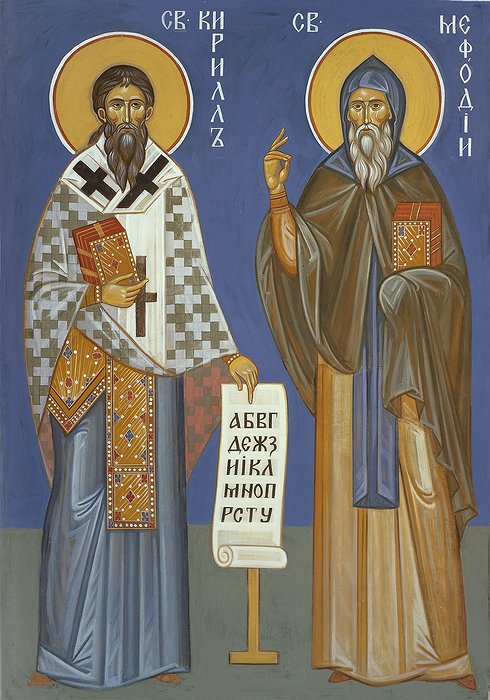 (12 баллов)14Какое письмо является авторским? (возможен одновременный выбор нескольких правильных ответов):греческоеармянскоеславянскоекитайское(12 баллов)15Какой из этих текстов самый древний?1)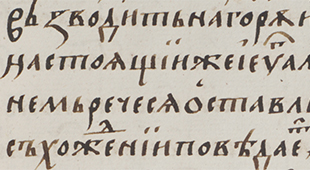 2)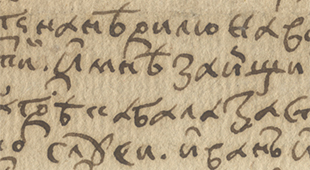 3)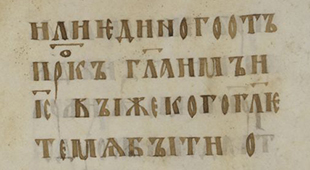 (12 баллов)16В каком году произошло изображённое на марке событие?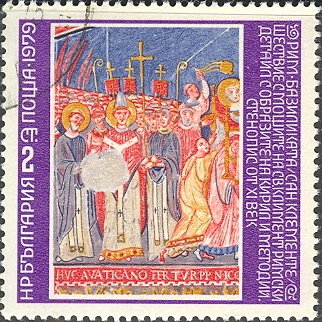 (18 баллов)17Какие суждения о данном изображении являются верными? В ответе запишите цифры, под которыми они указаны.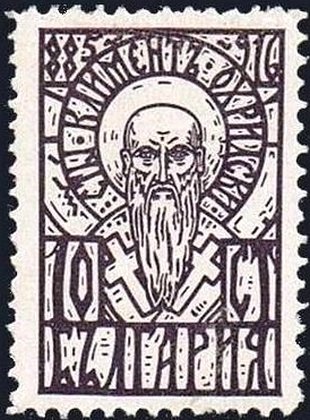 На марке изображен один из семи святых, создавших церковнославянский язык и переведших на него Священное Писание.Изображённый на марке христианин родился в 885 году, а принял мученическую смерть за Христа в 916 году.Данный исторический деятель был современником святого князя Владимира, Красное Солнышко.Данный исторический деятель перевёл на церковнославянский язык «Цветную Триодь». Именем святого названа антарктическая станция.        (18 баллов)18Какая из точек зрения является в современной науке наиболее распространенной?Константин создал глаголицу, а кириллица ― результат её позднейшего усовершенствования на основании греческого уставного письмаКонстантин создал глаголицу, а кириллица к этому времени уже существовалаКонстантин создал кириллицу, для чего использовал уже существовавшую глаголицу, «одев» ее по образцу греческого уставаКонстантин создал кириллицу, а глаголица развилась как «тайнопись», когда католическое духовенство обрушилось на книги, написанные кириллицейКириллица и глаголица существовали у славян, в частности у восточных, еще в их дохристианский периодКириллом и Мефодием была создана глаголица, тогда как кириллица стала плодом творчества их учеников, которые лишь стилизовали начертание букв славянского алфавита в соответствии с греческим уставным письмомОбе азбуки создал Константин              (18 баллов)19Прочитайте и запишите текст.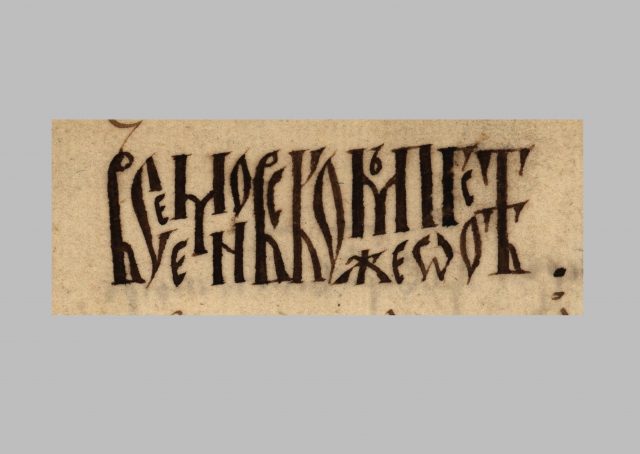 (18 баллов)20Укажите, в каких случаях буквы кириллицы, исключенные из русского алфавита, употреблены на современных вывесках неверно.1)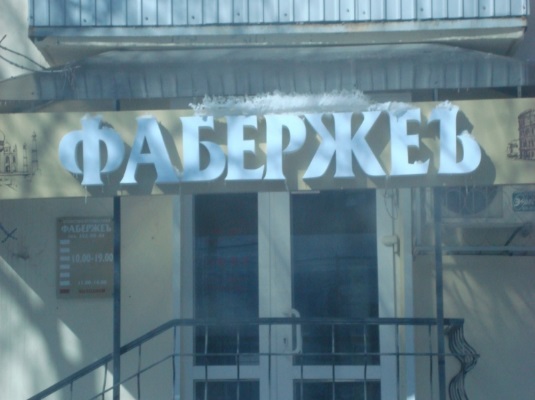 2)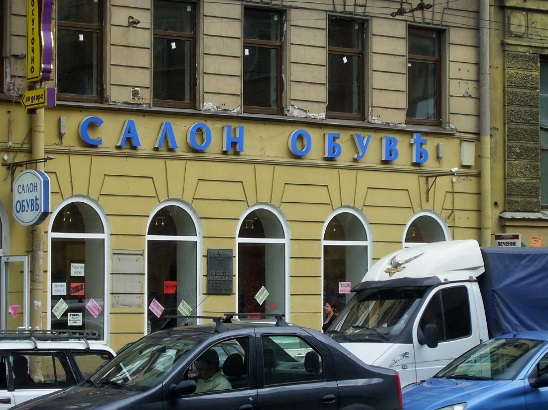 3)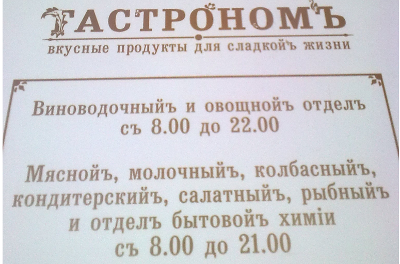 4)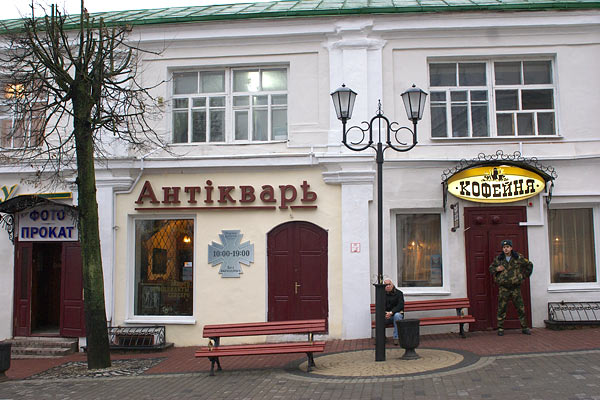 Возможен одновременный выбор нескольких правильных ответов.                                                                   (18 баллов)                                                                  